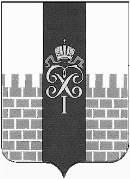 МЕСТНАЯ АДМИНИСТРАЦИЯ МУНИЦИПАЛЬНОГО ОБРАЗОВАНИЯ ГОРОД ПЕТЕРГОФ__________________________________________________________________ ПОСТАНОВЛЕНИЕот «27»  апреля 2018  г.	                                                                     № 42 О внесении изменений в Постановление местной администрации муниципального образования город Петергоф от 29.12.2017 г. № 190 «Об утверждении Плана мероприятий, направленных на решение вопроса местного значения по непрограммным расходам местного бюджета МО г. Петергоф на 2018 год «Участие в организации и финансировании:временного трудоустройства несовершеннолетних в возрасте от 14 до 18 лет в свободное от учебы время»В соответствии с Бюджетным  кодексом  РФ, Положением о бюджетном процессе в МО г. Петергоф, Постановлением местной администрации МО город Петергоф от 26.09.2013 № 150 «Об утверждении  Положения о Порядке разработки, реализации и оценки эффективности  муниципальных программ и о Порядке разработки и реализации ведомственных целевых программ и планов по непрограммным расходам местного бюджета МО город Петергоф», местная администрация муниципального образования город Петергоф   	                                                 ПОСТАНОВЛЯЕТ:             1. Внести изменения в Постановление местной администрации муниципального образования город Петергоф от 29.12.2017 г. № 190 «Об утверждении Плана мероприятий, направленных на решение вопроса местного значения по непрограммным расходам местного бюджета МО г. Петергоф на 2018 год «Участие в организации и финансировании: временного трудоустройства несовершеннолетних в возрасте от 14 до 18 лет в свободное от учебы время»  согласно приложению к настоящему Постановлению.           2. Настоящее Постановление  вступает в силу с даты официального опубликования.           3.Контроль за исполнением настоящего Постановления оставляю за собой.             Глава местной администрации            муниципального образования             город Петергоф                                                         А. В. ШифманПлан мероприятий, направленных на решение вопроса местного значения по непрограммным расходам местного бюджета муниципального образования город Петергоф на 2018 год  «Участие в организации и финансировании: временного трудоустройства несовершеннолетних в возрасте от 14 до 18 лет в свободное от учебы время»СОГЛАСОВАНО     Руководитель структурного подразделения –       начальник финансово-экономического отдела                           местной администрации МО город Петергоф                                                              А. В. Костарева      Главный специалист ОЗ и ЮС                                                                                                                                                                                 местной администрации МО город Петергоф                                                              Г.В. ПихлапуПриложение к плану мероприятийСметный расчет к плану мероприятий     Руководитель структурного подразделения –                                                начальник административно-хозяйственного отдела                                            С. М. ТычкинПриложение   к постановлению местной администрациимуниципального образования г. Петергоф               от  «27»  апреля 2018 г. № 42  Утверждаю Глава местной администрации МО г. Петергоф _______________А.В. Шифман№п\пНаименование мероприятияСрок выполненияНеобходимый объем финансирования(тыс. руб.)Примечание1.Организация создания рабочих мест в рамках временного трудоустройства  несовершеннолетних в возрасте от 14 до 18 лет в свободное от учёбы времяна территории муниципального образования город ПетергофII –IIIквартал1 602,1Приложение (сметный расчет)  Итого1 602,1Руково      Руководитель структурного подразделения –                                 Началь       начальник административно-хозяйственного отдела                                                      С. М. ТычкинРуково      Руководитель структурного подразделения –                                 Началь       начальник административно-хозяйственного отдела                                                      С. М. ТычкинРуково      Руководитель структурного подразделения –                                 Началь       начальник административно-хозяйственного отдела                                                      С. М. ТычкинРуково      Руководитель структурного подразделения –                                 Началь       начальник административно-хозяйственного отдела                                                      С. М. ТычкинРуково      Руководитель структурного подразделения –                                 Началь       начальник административно-хозяйственного отдела                                                      С. М. ТычкинРуково      Руководитель структурного подразделения –                                 Началь       начальник административно-хозяйственного отдела                                                      С. М. ТычкинРуково      Руководитель структурного подразделения –                                 Началь       начальник административно-хозяйственного отдела                                                      С. М. Тычкин№ п/пНаименование затратСумма, руб.1.Компенсация затрат по выплате заработной платы несовершеннолетним (9445,00 руб.*1 месяц)* 100 рабочих мест944 500,002.Компенсация затрат на выплаты компенсации за неиспользованный отпуск (п.1*2,58/29,3)83 167,583.Компенсация затрат на выплаты страховых взносов в государственные внебюджетные фонды (30,2%) 310 355,614.Компенсация затрат на оплату организационных расходов: (транспортные расходы по доставке несовершеннолетних граждан к месту проведения работ и обратно, затраты на оплату труда, выплату страховых взносов в государственные внебюджетные фонды привлеченным специалистам по гражданско-правовым договорам (с учетом НДС), затраты на приобретение мелкого инвентаря, оборудования, спецодежды, атрибутики (с учетом НДС),  изготовление наглядной информации, канцелярские расходы, медикаменты, услуги связи, размещение материалов в средствах массовой информации (с учетом НДС)264076,82Итого:1 602 100,00